Personal ProfileEducational ProfileProfessional ExperienceAdministrative ExperienceMember of the Advisory Committee of RGU for Proposal Screening Committee for the year 2021.Member of the Board of Post Graduate Studies for Centre for Creative LearningAwards & HonoursMembership of Professional BodiesMember of the More than HR global forumResearch InterestsHuman Resources ManagementEntrepreneurship Ethics Business Communication Research PublicationsA study of the effectiveness of Training and Development- A case study of NEEPCO Head office, Shillong, Garg Arindam, Tayeng  OdangPsychology and Education Journal, 2020, Vol 57(9) , Page Nos  3447-3445Development  Centers as a tool for effective performance management, Garg Arindam, International Journal of Research & Analytical Reviews, 2019, Vol 6, Issue 2, Working Conditions & Labour Welfare of Employees engaged in road construction in Arunachal Pradesh, International Journal of Research & Analytical Reviews, Vol 5, Issue 4, Dec 2018, pg No 1072-1097A study on the functioning of Performance Appraisal Systems in Public Sector Organisations of North east India, 2018, Vol 9, Issue 3, Pg no 29-36A study on the effectiveness of Grievance Handling mechanism in Arunachal Pradesh  Stat Co- Operative Apex, International Journal of Advanced Scientific Research and Management, Garg Arindam,2018, Vol 3, Issue 6, Pg 50-58A study on the effectiveness of Internal Trainers - A case study of Oil India Limited, Garg Arindam, Journal of Management Research and Analysis 2018, Vol 5, issue 4, Pg No 420-426Human Resources Information Systems and its impact on modern Human Resources Departments, Garg Arindam ,2017, KAAV International Journal of Economics, Commerce & Business Management Vol 4, Issue 2, Pg No 769-778Role of the Human Resources Department in implementation of Ethics in an Organisation, Garg Arindam, 2015, Vol 2, Issue 2, Pages 2114 -2119Soft skill and its importance for employment and success in India, Asian Journal of Research in Business Economics and Management Garg Arindam, Vol 7, Issue 8, Pages 96-104PatentNABook/Book Chapter publishedBOOKS ( SINGLE AUTHOR)Garg Arindam, Entrepreneurial Opportunities in the Carpet Industry of Sikkim- A case study of the Pkhrey Cluster , KAAV Publications, 2018.Garg Arindam, Comprehensive Guide on different careers & ways of achieving them ,Charndra Prakash, Guwahati 2015 Research guidancePh.D scholarDeepu KrishnanTopic of Research: Coursework onYear of Ph D Degree: Ongoing Evie Koyu Topic of Research: Coursework onYear of Ph D Degree: Ongoing Gomar Basar Topic of Research: Coursework onYear of Ph D Degree: Ongoing Tana Rhinyum  Topic of Research: Coursework onYear of Ph D Degree: Ongoing Nanag Khetjani Mantaw   Topic of Research: Coursework onYear of Ph D Degree: Ongoing Course/Conference/Workshop organized5 day Faculty Development Programme ( FDP) on La Te X + X Fig , Department of Management, Rajiv Gandhi University, Duration 5 Days , September 18 -22 , 2020.  Role: FDP DirectorWebinar on Future Trends and Careers in Management, Department of Management, Rajiv Gandhi University, Duration 2 Days , September 08-09 , 2020Role: ConvenorCareer Planning and Opportunities in the Organised sector in collaboration with Career Counselling Cell & Placement cell, RGU. Duration: - 2 days, 18th November to 19th November, 2019Role: Convener Campus to Corporate 3 , Department of Management and University Industry Interface Cell, Rajiv Gandhi University, Duration 1 Days , November 24 , 2017 Role :- Co- ordinatorCampus to Corporate 2 , Department of Management and University Industry Interface Cell, Rajiv Gandhi University, Duration 1 Days , October 28 , 2016Role: - Co- ordinatorCampus to Corporate 1 , Department of Management and University Industry Interface Cell , Rajiv Gandhi University, Duration 1 Days , April 24 , 2015Role: - Co- ordinatorBehavioural Interventions at the workplace, Department of Management, Rajiv Gandhi University, Duration 2 Days , November 20-21 , 2014Role: Co- ordinatorCourse/Conference/Workshop etc. attendedDelivered an invited talk as Resource person in the National Webinar on student community in Higher Education: Wellness approach and career building organized by Department of Education, Kumar Bhaskar Varma Sanskrit and Ancient Studies University & Council for Teacher education forum on 11th August 2020. Title of the lecture: Student Community: Career choosing and counsellingDelivered an invited talk and chaired a session on the International seminar on Entrepreneurial Innovation & Regional Development- A bridge between North east India & Association of South East Asian Nations ( ASEAN) sponsored by ICSSR  at the GCC centre of Management Studies, Gauhati Commerce College on 23rd and 24th October 2019 . Title :- Chairperson of sessionDelivered an invited talk as Resource person on the Synergos 19, a National Conclave.  Theme: - The rising social media networks and employment relationships, Dept of Management, NEHU organized by the Department of Management, NEHU on  11.05.2019. Title :- Social media : To what extent should we engage and in which platform.Presentation in the National Conference on Issues in Northeast India & the role of ODL and OER in higher education organized by Gauhati University Institute of Distance and Open Learning on march 19-20, 2019.Title of the presentation: - The Importance of a separate time zone for North East India.Presentation in the 2nd International Conference on Contemporary issues & Expectations in Social Sciences & Mgt studies organized by Vertex Research Society, Bangkok on 10-11 January 2019.Title:  Development Centers and its importance for the Performance Management process.Invited Talk as resource person on Conference on Citizenship Amendment Bill (2016), NRC and Assam Accord organized by Prag Foundation on 23rd August 2018. At Guwahati Press Club Title: Resource Person and Moderator for the above theme.Invited talk as Resource Person for the Workshop on Modern Careers and Tips on Career Planning organized by Nagaon  GNDG Commerce College on 11.02.2016Title: Resource Person and Moderator for the above themeInvited talk as Resource Person for the Workshop on Financial Management & Soft skills in the Deputy Commissioners Office, Kamrup, Assam on 12 Dec 2014.Title: Resource Person for the above themeInvited talk as Resource Person for the Workshop on Financial Management & Soft skills in the Deputy Commissioners Office, Kamrup, Assam on 14-15 Oct 2014.Title: Resource Person for the above themeInvited talk as Resource Person for Workshop on Key roles of Management for success in different workplaces. Matriz College, Guwahati from 17-21 Aug 2015.Title: Resource Person for the above themeInvited talk as Resource Person for Workshop on Rapid water cleansing using Bio resources & other low cost materials in Arunachal Pradesh organized by the Centre for Entrepreneurship, Rajiv Gandhi University from 23rd Oct to 23rd Nov 2017. Title: “Intellectual Property Rights and its implication on EntrepreneurshipInvited talk as Resource Person for Workshop on Entrepreneurship Awareness Camp organized by the Centre for Entrepreneurship, Rajiv Gandhi University from 30th August to 1st Sept 2018. Title: “Soft skills for new business ventures.” Presentation in Recent Trends in Information Technology organized by the Department of Computer Science and Technology, Rajiv Gandhi University from 15-16 Sept 2015. Title: - A study on the role of Human Resource Information Systems (HRIS) and its significance for the effective functioning of the Human Resources DepartmentPresentation in National Seminar on Ethics in Management : Trends and Issues organized by the  Centre for Management Studies, Dibrugarh University on 13th and 14th February 2015 Title: - Design and implementation of an effective code of conduct by the Human Resources Department for management of ethics in an organization  Presentation in 8th International Conference on Management, Economics, Business, Social Sciences and Humanities Research from 30-31st Dec 2015 organised by ICMHR conferences Title: A study on the effectiveness of performance appraisal system in public sector     organizations- a case study of NEEPCO. Sponsored ProjectPhoto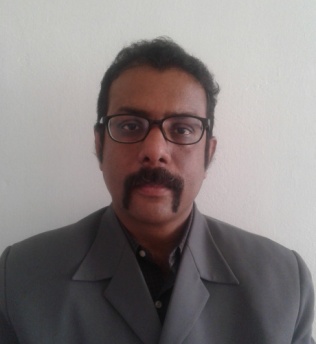 Dr. Arindam GargDr. Arindam GargPhotoAssociate Professor, Department of ManagementAssociate Professor, Department of ManagementPhotoRajiv Gandhi University, Rono Hills, DoimukhRajiv Gandhi University, Rono Hills, DoimukhPhotoArunachal Pradesh-791112Arunachal Pradesh-791112PhotoPhotoEmail:arindam.garg@rgu.ac.inPhotoarindamgarg22@gmail.comPhotoPhotoPhone No.: +91 9706018400; +91 8135972161Ph.D.in ManagementRajiv Gandhi University , Doimukh, Arunachal Pradesh; 2021Supervisor: Prof Ranjit TamuliM.P. MDLL& LWB Com.Management, Savitriphule University, Pune, Maharashtra; 1996Labour Laws, Savitriphule University, Pune, Maharashtra; 1996Banking and Management, Gauhati University , 1994Associate  Professor, Department of Management ,Rajiv Gandhi University, Arunachal Pradesh, IndiaMay .2014-till dateHead, Department of Management, Rajiv Gandhi University, Doimukh, AP, India June 18 2018-July 18 2021Head, Department of Management, Rajiv Gandhi University, Doimukh, AP, India June 17 2015- June 17, 2018Cordinator , University Industry Interface Cell ( UIIC), ent,  Rajiv Gandhi University, Doimukh, AP, India September 2014 - Sept 2020Member of the University Court   June 2015- July 17 2020Member of the Executive Council November 2017 – 2018Member of the Academic Council  June 2015- July 17 2020Chairman , Board of Post Graduate Studies as Hod, Department of Management ,  Rajiv Gandhi University June 2015- July 17 2020Member , Board of Post Graduate Studies , Department of Management ,  Rajiv Gandhi University April  2016- Feb 2020Chairman , Core Committee, University Industry Interface Cell ( UIIC), Rajiv Gandhi University, April 2015 to Sept 2020Member, Advisory Board, Centre for Entrepreneurship,  Oct 2016 till date June 2015- June 17 2020Member of the Board of Post Graduate Studies, Department of Management, Rajiv Gandhi University,Member of the Advisory Committee of RGU for Publication and Printing  for the FY 2019-20. Title of the projectFunding agencyYear of sanctionRole 20xxPI/Co-PI